Spellings - Miss Macmillan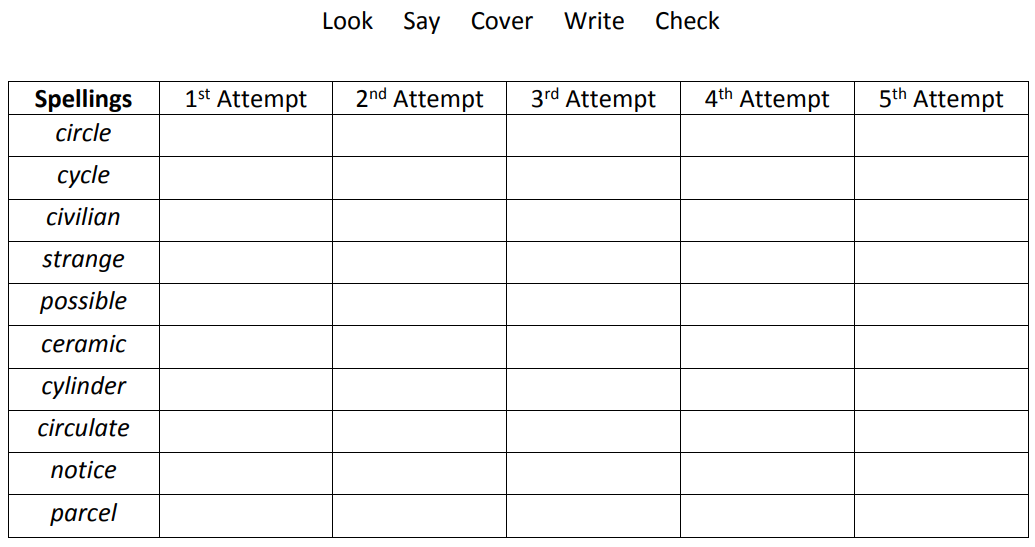 